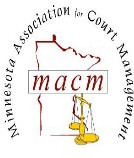 MINNESOTA ASSOCIATION FOR COURT MANAGEMENTAFFIDAVIT OF NO RECEIPTI, First Name and Last Name, hereby state that the following Statement of Expense is just, true and correct and that the sums charged were actually disbursed by me in the performance of official duties for the MACM, but that receipts, as required by policy, were either not secured or have been lost by me._______________________________________________Member Signature and Printed Name with DateDATEITEMAMOUNT